ZARZĄD TRANSPORTU MIEJSKIEGO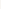 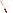 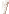 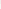 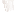 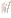 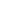 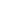 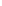 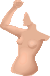 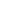 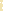 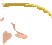 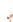 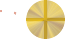 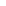 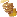 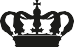 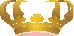 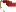 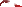 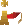 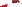 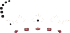 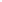 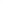 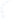 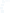 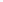 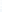 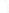 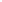 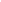 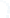 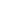 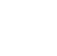 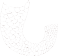 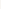 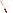 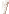 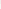 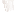 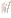 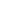 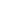 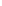 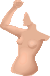 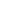 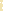 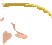 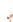 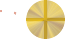 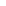 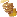 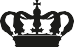 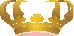 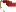 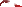 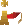 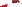 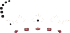 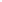 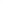 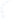 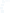 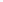 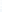 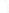 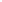 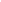 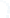 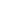 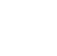 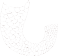 ul. Grochowska 316/320,03-839 Warszawa  WNIOSEK O ROZŁOŻENIE ZADŁUŻENIA NA RATY     PROSIMY WYPEŁNIĆ DRUKOWANYMI LITERAMI    Uprzedzony o odpowiedzialności karnej za fałszywe zeznania z art. 233 Kodeksu karnego, niniejszym oświadczam:................................................
DATA, PODPIS PASAŻERA* W przypadku wskazania renty jako źródła dochodów należy przyjąć od Wnioskodawcy zgodę na przetwarzanie przez ZTM danych dotyczących zdrowia.Zgody na przetwarzanie danych osobowych przez Zarząd Transportu Miejskiego w WarszawieWyrażam dobrowolną zgodę na przetwarzanie moich danych osobowych dotyczących zdrowia.Wyrażam dobrowolną zgodę na przetwarzanie danych osobowych w zakresie adresu poczty elektronicznej i/lub numeru telefonu, w celu utrzymywania kontaktu w sprawach dotyczących zawarcia i realizacji Ugody.................................................
DATA, PODPIS PASAŻERAInformacja o przetwarzaniu danych osobowych przekazywana na podstawie art. 13 ust. 1 i 2 rozporządzenia Parlamentu Europejskiego i Rady (UE) 2016/679 z dnia 27 kwietnia 2016 r. w sprawie ochrony osób fizycznych w związku 
z przetwarzaniem danych osobowych  i w sprawie swobodnego przepływu takich danych oraz uchylenia dyrektywy 95/46/WE, dalej jako „RODO”.Administrator danych osobowychAdministratorem Pani/Pana danych osobowych jest Zarząd Transportu Miejskiego z siedzibą w Warszawie (03-839) 
przy ul. Grochowskiej 316/320, dalej jako „ZTM”. Z administratorem można kontaktować się w następujący sposób:listownie: na adres siedziby ZTM,pod adresem e-mail: windykacja@ztm.waw.pl lub ztm@ztm.waw.pl,telefonicznie: 22 459-41-00,poprzez platformę ePUAP.Inspektor ochrony danychMoże Pani/Pan kontaktować się również z wyznaczonym przez ZTM inspektorem ochrony danych, pod adresem e-mail: iod@ztm.waw.pl lub pisemnie na adres siedziby ZTM.Podstawy i cele przetwarzaniaPani/Pana dane osobowe będą przetwarzane na podstawie art. 6 ust. 1 lit. c) RODO, w celu wypełnienia obowiązku prawnego ciążącego na administratorze. Obowiązkiem prawnym ciążącym na ZTM, jako jednostce sektora finansów publicznych, jest niezbędność przetwarzania danych osobowych w celu:dochodzenia należności, w tym na drodze postępowania sądowego, za przejazd środkami publicznego transportu zbiorowego bez ważnego dokumentu przewozu – na podstawie ustawy z dnia 27 sierpnia 2009 r. o finansach publicznych,ewidencjonowania operacji finansowych oraz przechowywania dokumentacji księgowej – na podstawie przepisów ustawy z dnia 29 września 1994 r. o rachunkowości,archiwizacji dokumentów – na podstawie przepisów ustawy z dnia  14 lipca 1983 r. o narodowym zasobie archiwalnym 
i archiwach.Odbiorcy danych osobowychPani/Pana dane osobowe mogą być przekazywane:podmiotom świadczącym usługi na rzecz ZTM, w szczególności usługi informatyczne, prawne, niszczenia dokumentów,Biurom Informacji Gospodarczej,komornikom sądowym, w przypadku zaistnienia konieczności dochodzenia przez ZTM należności na drodze egzekucji komorniczej,podmiotom uprawnionym do otrzymania danych osobowych na podstawie przepisów prawa powszechnie obowiązującego.Okres przechowywania danychPani/Pana dane osobowe będą przetwarzane przez okres pięciu lat, począwszy od końca roku kalendarzowego, w którym zostanie zakończone postępowanie windykacyjne.Prawa osób, których dane dotycząW związku z przetwarzaniem danych osobowych, przysługuje Pani/Panu – z ograniczeniami wskazanymi w RODO – prawo do:żądania dostępu do swoich danych osobowych oraz uzyskania ich kopi – zgodnie z art. 15 RODO,żądania sprostowania i uzupełnienia swoich danych osobowych – zgodnie z art. 16 RODO,żądania usunięcia swoich danych osobowych – zgodnie z art. 17 RODO,żądania ograniczenia przetwarzania swoich danych osobowych – zgodnie z art. 18 RODO.W celu skorzystania z powyższych praw należy skontaktować się z ZTM lub z IOD, korzystając ze wskazanych danych kontaktowych. Przysługuje Pani/Panu prawo do wniesienia skargi do Prezesa Urzędu Ochrony Danych Osobowych w przypadku uznania, 
że ZTM przetwarza Pani/Pana dane osobowe z naruszeniem przepisów RODO. Informacja o zautomatyzowanym podejmowaniu decyzjiW oparciu o Pani/Pana dane osobowe ZTM nie będzie podejmował decyzji opartych na zautomatyzowanym przetwarzaniu, 
w tym decyzji będących wynikiem profilowania w rozumieniu RODO, które miałyby wpływ na Pani/Pana sytuację prawną 
lub mogłyby w inny sposób wpływać na Pani/Pana prawa lub obowiązki.Imię i nazwisko:Nazwa, seria i numer dokumentu tożsamości 
(dowód osobisty, paszport, karta pobytu): Pesel:Adres e-mail:Adres zamieszkania:Adres korespondencyjny:Numer telefonu kontaktowego:Proponowana miesięczna wysokość rat:Miejsce odbioru Ugody:POP Metro MłocinyPOP Metro Rondo ONZPOP Grochowska 316/320 Warszawa Propozycja wpłaty rat:do 5 dnia miesiąca,do 15 dnia miesiąca,do 25 dnia miesiącaWysokość dochodów (netto) za ostatni miesiąc:Średnia wysokość dochodów (netto) z ostatnich trzech miesięcy:Źródło dochodów (w przypadku braku dochodów – wskazanie podstawy obsługi zadłużenia, np. pomoc rodziny)*:Źródło dochodów (w przypadku braku dochodów – wskazanie podstawy obsługi zadłużenia, np. pomoc rodziny)*:Inne istotne informacje dotyczące miesięcznych obciążeń (ilość, rodzaj i w jakiej wysokości):Inne istotne informacje dotyczące miesięcznych obciążeń (ilość, rodzaj i w jakiej wysokości):Do niniejszego wniosku załączam niżej wymienione dokumenty (proszę zaznaczyć dokument, który został załączony). Ważne – dołączony dokument nie może być starszy niż 3 miesiące:Zaświadczenie o zatrudnieniu i zarobkach, Kopia decyzji emerytalnej/rentowej,Kopia decyzji o przyznanym prawie do zasiłku bądź innych świadczeń,Kopia zeznania podatkowego PIT złożonego za ostatni rok podatkowy (dotyczy osób fizycznych prowadzących działalność gospodarczą),Zaświadczenie o korzystaniu z opieki społecznej,Inne:…………………………………………………….Do niniejszego wniosku załączam niżej wymienione dokumenty (proszę zaznaczyć dokument, który został załączony). Ważne – dołączony dokument nie może być starszy niż 3 miesiące:Zaświadczenie o zatrudnieniu i zarobkach, Kopia decyzji emerytalnej/rentowej,Kopia decyzji o przyznanym prawie do zasiłku bądź innych świadczeń,Kopia zeznania podatkowego PIT złożonego za ostatni rok podatkowy (dotyczy osób fizycznych prowadzących działalność gospodarczą),Zaświadczenie o korzystaniu z opieki społecznej,Inne:…………………………………………………….